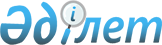 Сарыағаш ауданы әкімдігінің 2019 жылғы 26 шілдедегі № 284 "Мектепке дейінгі тәрбие мен оқытуға мемлекеттік білім беру тапсырысын, ата-ана төлемақысының мөлшерін бекіту туралы" қаулысының күші жойылды деп тану туралыТүркістан облысы Сарыағаш ауданы әкiмдiгiнiң 2022 жылғы 25 қаңтардағы № 21 қаулысы. Қазақстан Республикасының Әділет министрлігінде 2022 жылғы 26 қаңтарда № 26640 болып тiркелдi
      "Құқықтық актілер туралы" Қазақстан Республикасының Заңының 27-бабына сәйкес, Сарыағаш ауданының әкімдігі ҚАУЛЫ ЕТЕДІ:
      1. Сарыағаш ауданы әкімдігінің "Мектепке дейінгі тәрбие мен оқытуға мемлекеттік білім беру тапсырысын, ата-ана төлемақысының мөлшерін бекіту туралы" 2019 жылғы 26 шілдедегі № 284 (Нормативтік құқықтық актілерді мемлекеттік тіркеу тізілімінде № 5156 болып тіркелген) қаулысының күші жойылды деп танылсын. 
      2. Осы қаулы оның алғашқы ресми жарияланған күнінен кейін күнтізбелік он күн өткен соң қолданысқа енгізіледі.
					© 2012. Қазақстан Республикасы Әділет министрлігінің «Қазақстан Республикасының Заңнама және құқықтық ақпарат институты» ШЖҚ РМК
				
      Сарыағаш ауданының әкімі

М. Отаршиев
